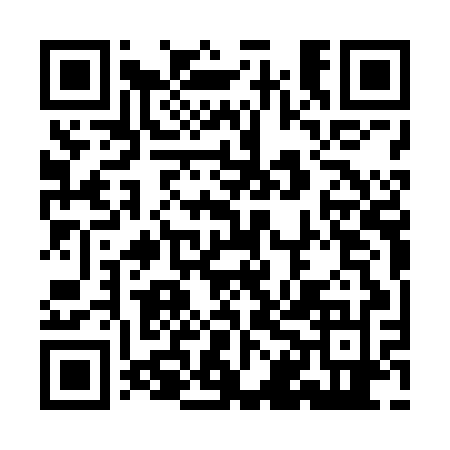 Ramadan times for Nuweiba, EgyptMon 11 Mar 2024 - Wed 10 Apr 2024High Latitude Method: NonePrayer Calculation Method: Egyptian General Authority of SurveyAsar Calculation Method: ShafiPrayer times provided by https://www.salahtimes.comDateDayFajrSuhurSunriseDhuhrAsrIftarMaghribIsha11Mon4:304:305:5511:513:155:485:487:0412Tue4:294:295:5411:513:155:485:487:0513Wed4:284:285:5311:513:155:495:497:0514Thu4:264:265:5211:503:155:495:497:0615Fri4:254:255:5111:503:155:505:507:0616Sat4:244:245:5011:503:165:515:517:0717Sun4:234:235:4811:503:165:515:517:0818Mon4:214:215:4711:493:165:525:527:0819Tue4:204:205:4611:493:165:525:527:0920Wed4:194:195:4511:493:165:535:537:1021Thu4:184:185:4411:483:165:535:537:1022Fri4:174:175:4311:483:165:545:547:1123Sat4:154:155:4111:483:165:555:557:1224Sun4:144:145:4011:473:165:555:557:1225Mon4:134:135:3911:473:165:565:567:1326Tue4:114:115:3811:473:165:565:567:1327Wed4:104:105:3711:473:165:575:577:1428Thu4:094:095:3611:463:165:575:577:1529Fri4:084:085:3411:463:165:585:587:1530Sat4:064:065:3311:463:165:595:597:1631Sun4:054:055:3211:453:165:595:597:171Mon4:044:045:3111:453:166:006:007:182Tue4:024:025:3011:453:166:006:007:183Wed4:014:015:2911:443:166:016:017:194Thu4:004:005:2711:443:166:016:017:205Fri3:583:585:2611:443:166:026:027:206Sat3:573:575:2511:443:166:036:037:217Sun3:563:565:2411:433:166:036:037:228Mon3:553:555:2311:433:166:046:047:229Tue3:533:535:2211:433:166:046:047:2310Wed3:523:525:2111:433:166:056:057:24